Герб и Флаг Бриньковского сельского поселения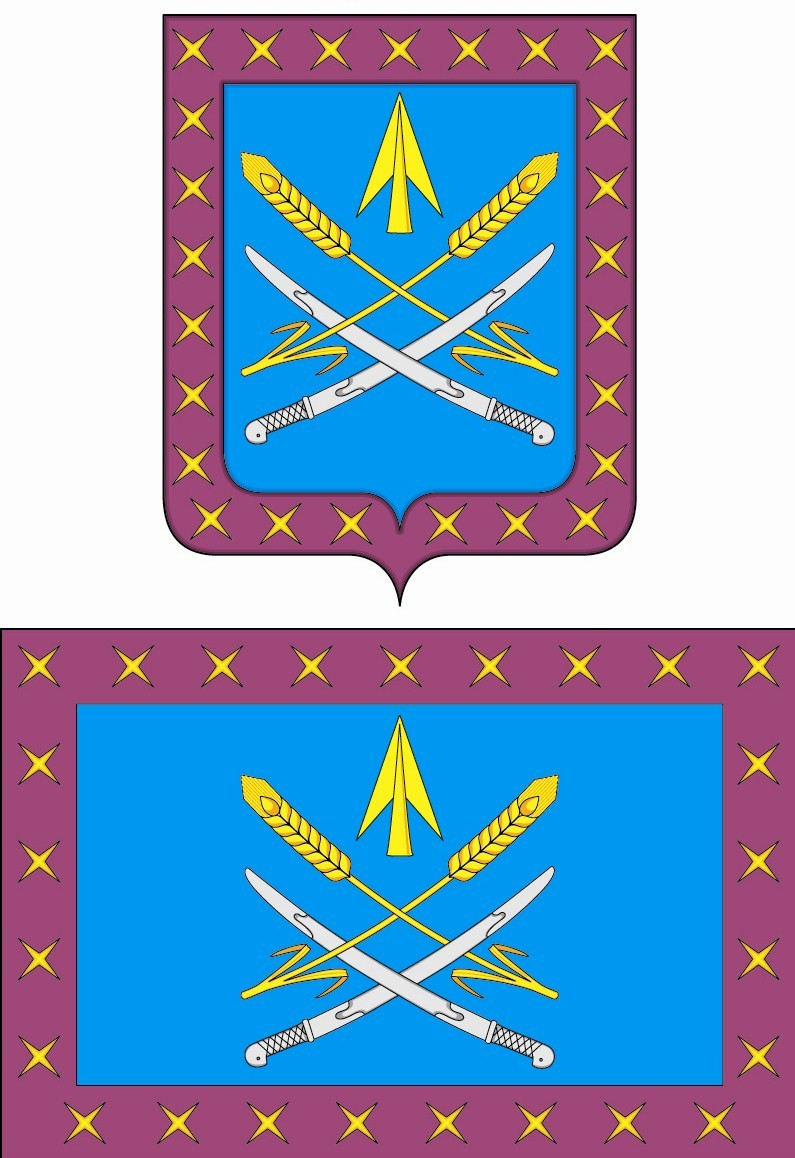 